2023年8月中国（上海）国际海员薪酬指数CCRI_上海航运交易所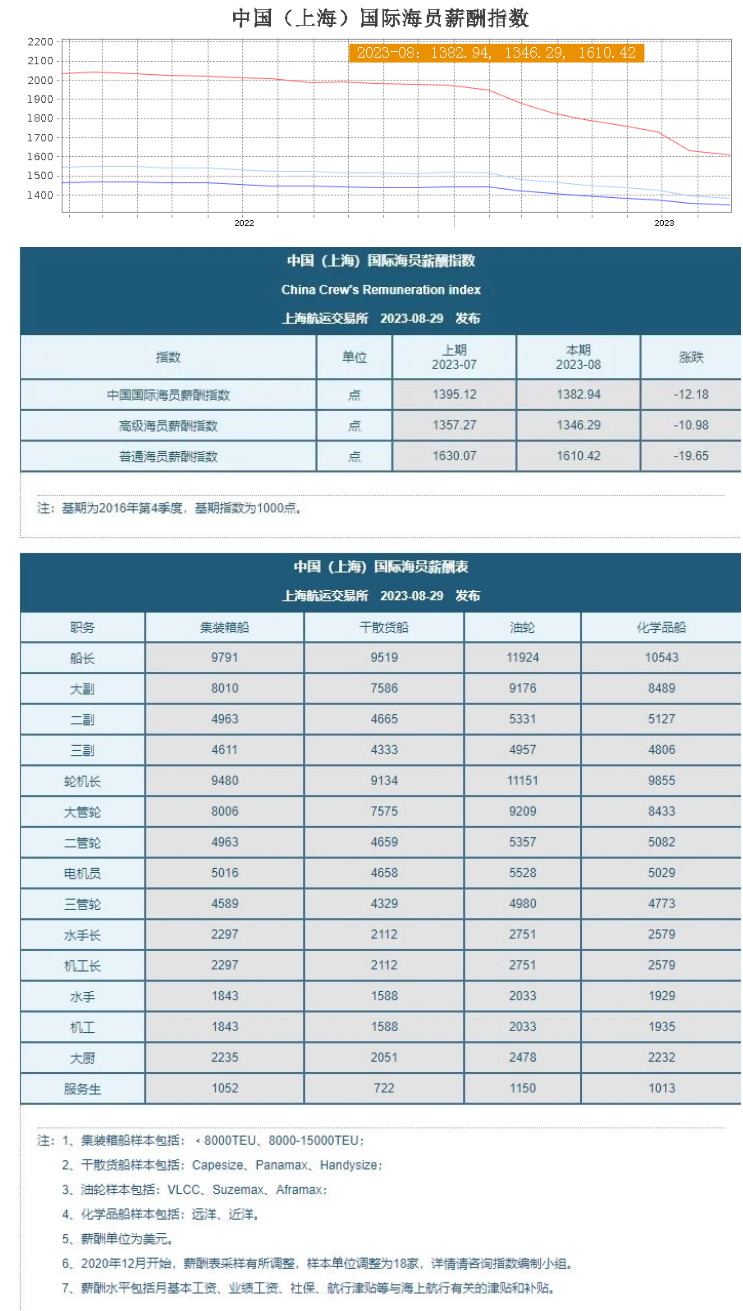 